Interpretation:Housing Stability and Financial levels must fall within the ideal range for tenant to be considered for Move On.If tenant’s scores for each area are within the ideal range: Moving on from supportive housing is recommended.If tenant’s scores for the Housing Stability and Financial areas are within the ideal range and all other areas are below the maximum: Moving on from supportive housing is recommended. If tenant’s scores for each area are below the maximum but not within the ideal range: Moving on from supportive housing is not recommended at this time but should be reviewed regularly.One or more levels are above the maximum: Tenant should remain in supportive housing.Tenant and Provider InformationTenant and Provider InformationTenant and Provider InformationTenant NameTenant HMIS IDDate Assessment CompletedForm Expiration Date (maximum 12 months from Date of Completion):Case Manager NamePSH Agency NameHousing Stability (Weighted)Housing Stability (Weighted)Housing Stability (Weighted)Housing Stability (Weighted)Housing Stability (Weighted)CategoryLevel 0 (0 pts)Level 1 (3 pts)Level 2 (6 pts)Level 3 (9 pts)Housing TenureStably housed for 36 months or more.ORHas complied with the terms of their lease or occupancy agreement for 36 consecutive months or more.Stably housed for 24 to 35 months.ORHas complied with the terms of their lease or occupancy agreement for 24-35 consecutive months.Stably housed for 12 to 23 months.ORHas complied with the terms of their lease or occupancy agreement for 12-23 consecutive months.Stably housed for fewer than 12 months. ORHas complied with the terms of their lease or occupancy agreement for fewer than 12 consecutive months.Rent PaymentTenant has paid rent on-time every month for the last 12 months.Tenant has paid rent on-time 9-11 times in last 12 months. Tenant has paid rent on-time 6-8 times in last 12 months.ORTenant has not paid rent due to having a full rent subsidy.Tenant has not paid rent for last 6 monthsORTenant has only paid on-time 1-5 times in last 12 months.Utility Bill PaymentTenant has paid utility bills on-time for 10-12 months in last 12 months (includes energy assistance payments).ORUtilities are included in rent.Tenant has paid utility bills on-time for 7-9 months in the last 12 months. Tenant has paid utility bills on-time for 4-6 months in last 12 months.ORTenant has not paid utilities due to having a utility assistance payment from a housing program.Tenant has paid utility bills on-time for 0-3 months in last 12 months.Safe Living EnvironmentTenant had no contacts with police and/or landlord regarding their disruptive activities or unsafe conditions in the unit in last 12 months, excluding instances related to domestic violence as defined under VAWA (Violence Against Women Act).Tenant has been the subject of 1-2 contacts with police and/or landlord regarding their disruptive activities or unsafe conditions in the unit in last 12 months, excluding instances related to domestic violence as defined under VAWA (Violence Against Women Act).Tenant has been the subject of 3-5 contacts with police and/or landlord regarding their disruptive activities or unsafe conditions in the unit in last 12 months, excluding instances related to domestic violence as defined under VAWA (Violence Against Women Act).Tenant has been the subject of over 5 contacts with police and/or landlord regarding their disruptive activities or unsafe conditions in the unit in last 12 months, excluding instances related to domestic violence as defined under VAWA (Violence Against Women Act).Rent Arrears Tenant has no rent arrears at this time.Tenant has less than 3 months of rent arrears and is current on payment plan.Tenant has more than 6 months of rent arrears and has set up a payment plan.Tenant has outstanding rent arrears and is not willing to set up payment plan.Utility ArrearsTenant has no utility arrears at this time.Tenant has less than $500 in utility arrears and is current on payment plan.Tenant has less than $1000 in utility arrears and has set up a payment plan.Tenant has more than $1000 in utility arrears and has set up a payment plan.ORTenant has outstanding utility arrears and is not willing to set up payment plan.LegalNo legal issues.ORTenant has been fully compliant with criminal justice supervision for more than 12 months.Tenant has been fully compliant with criminal justice supervision for less than 12 months.ORLegal history in the past 3 years consists only of misdemeanors and/or ordinance violations.Tenant has current charges or trial pending.ORTenant is noncompliant with criminal justice supervision.ORDrug offense convictions (other than marijuana/THC) in the past 3 years.Tenant has outstanding warrants.ORTenant was released from jail/prison in the last 6 months.ORTenant is on the Sex Offender Registry.ORIn the past 3 years, tenant has been convicted of manufacturing drugs.ORIn the past 5 years, tenant has been convicted of one of the following felonies:Murder, Aggravated Assault, Kidnapping, Rape, Robbery, Arson.Financial (Weighted)Financial (Weighted)Financial (Weighted)Financial (Weighted)Financial (Weighted)CategoryLevel 0 (0 pts)Level 1 (3 pts)Level 2 (6 pts)Level 3 (9 pts)IncomeIncome stable/consistent for 7+ months and sufficient to cover necessary expenses.Income is stable/consistent for the last 1-6 months and sufficient to cover necessary expenses.ORIncome is stable/consistent, but insufficient to cover necessary expenses. ORCurrently using a payee who is reliable and appropriately managing finances.Source of income is in jeopardy or is temporary in nature.ORSource of income is not stable/consistent.ORCurrently using payee who is unreliable and/or inappropriately managing finances.ORApplication for Social Security or VA benefits is completed and pending approval.No income and no application for Social Security or VA benefits.ORImmediate need for financial assistance to meet basic needs.ORPayee recommended but not being used.DebtTenant minimum monthly debt payment is between 0 and 10 percent of monthly income and tenant can meet these obligations.Tenant minimum monthly debt payment is between 11 and 50 percent of monthly income and tenant can meet these obligations.Tenant minimum monthly debt payment is greater than 50 percent of monthly income and tenant can meet these obligations.ORTenant has declared bankruptcy in past 3 years.Tenant minimum monthly debt payment greater than 50 percent of monthly income and tenant is unable to meet these obligations.BenefitsSuccessfully accessing food and other benefits programs.ORAble to complete applications and manage benefits independently.ORRequires assistance only semi-annually or annually to renew benefits.ORClient is over income or otherwise ineligible for benefits.Applications for benefits have been completed and are pending approval.ORRequires assistance at least quarterly in securing or maintaining benefits.Has only short-term benefits.ORRequires frequent assistance in securing or maintaining benefits.No application for benefits.ORUnable to secure and maintain benefits without intensive intervention and assistance.Health Care (Unweighted)Health Care (Unweighted)Health Care (Unweighted)Health Care (Unweighted)Health Care (Unweighted)CategoryLevel 0 (0 pts)Level 1 (1 pt)Level 2 (2 pts)Level 3 (3 pts)Medical NeedsMedically stable.ORNo acute medical needs or chronic medical conditions.Chronic medical conditions are currently controlled with medication and/or other treatment.ORPresence of acute medical needs that are being treated.Multiple chronic medical needs for which treatment needs to be established.ORPresence of untreated acute medical needs.ORRequires less than 10 hours per week of in-home assistance with ADLs due to medical needs.Multiple chronic medical conditions and/or acute medical needs currently untreated due to tenant’s inability or choice not to comply with treatment plan.ORRequires more than 10 hours per week of in-home assistance with ADLs due to medical conditions.ORCurrently experiencing medical crisis.Mental Wellness (If the most appropriate service is unavailable, choose the next best response.) No history of mental health diagnosis or use of psychotropic medications.ORActively engaged in treatment and/or condition is stable.ORCondition does not interfere with ability to maintain safe and stable housing.Sporadic engagement in treatment and/or experiencing minimal relapses.ORCondition minimally interferes with ability to maintain safe and stable housing (periodic late rent payments, difficulty keeping unit clean, disruptive to neighbors, etc.Sporadic engagement in treatment or treatment unsuccessful.ORCondition moderately interferes with ability to maintain safe and stable housing (frequent late rent payments, difficulty keeping unit clean, disruptive to neighbors, etc.).Not engaged in treatment against medical advice (tenant chooses not to engage in)ORCurrently experiencing mental health crisis.ORCondition significantly interferes with tenant’s ability to maintain safe and stable housing (rent payments are often late, multiple disturbances in unit, etc.)Substance UseNo history of substance use disorder issues.ORGreater than 1 year of sobriety and actively involved in relapse prevention.ORCurrent use does not interfere with ability to maintain safe/stable housing.Less than 1 year of sobriety and actively engaged in treatment or relapse prevention.ORCondition minimally interferes with ability to maintain safe and stable housing (periodic late rent payments, difficulty keeping unit clean, disruptive to neighbors, etc.)Sporadic engagement in treatment and/or experiencing relapses.ORCurrent use has moderately interfered with ability to maintain safe/stable housing (frequent late rent or utility payments, difficulty keeping unit clean, disruptive to neighbors, etc.).Not engaged in treatment.Chooses not to engage in treatment against medical advice.ORCurrent use has significantly interfered with ability to maintain safe/stable housing (rent or utility payments are often late, multiple disturbances in unit, etc.)Harm Reduction  (such as use of illegal substances, smoking, hoarding,  gambling, risky sexual and other behaviors)Tenant does not engage in behaviors that are harmful / risky to their housing stability.ORTenant has implemented harm reduction approaches to behavior(s) in order to promote housing stability.Tenant has identified harm reduction approaches that would promote housing stability and has taken some steps to begin implementing these approaches.Tenant has identified behavior(s) that are harmful / risky to their housing stability and is contemplating/ exploring harm reduction approaches in order to promote housing stability.Tenant engages in behavior(s) that are harmful/ risky to their housing stability, and has not yet taken steps to explore, identify, or implement harm reduction approaches in order to promote housing stability.Health LiteracyClear understanding of own health issues, treatment, and service availability including health insurance and benefits.ORStrong self-advocacy skills (w/providers).ORConfident in ability to navigate systems of care (includes following clinic/pharmacy procedures, filling out paperwork, etc.).Basic understanding of own health issues, treatment, service availability, health insurance, and benefits.ORModerate self-advocacy skills (w/providers).ORRequires minimal assistance navigating systems of care.Limited understanding of own health issues, treatment, service availability, health insurance, and benefits.ORPoor self-advocacy skills (w/providers).ORRequires moderate assistance navigating systems of care.Uninformed about own health issues, treatment, service availability, health insurance, and benefits.ORDemonstrates in denial about diagnoses.ORUnable to advocate for self (w/providers).ORUnable to navigate systems of care without intensive support.Supportive Services and Social Supports (Unweighted)Supportive Services and Social Supports (Unweighted)Supportive Services and Social Supports (Unweighted)Supportive Services and Social Supports (Unweighted)Supportive Services and Social Supports (Unweighted)CategoryLevel 0 (0 pts)Level 1 (1 pt)Level 2 (2 pts)Level 3 (3 pts)Mobility and TransportationHas own means of transportation consistently available to meet basic travel needs.ORCan afford and is comfortable using public or private transportation.Inconsistent transportation, however, ability to get to work and medical appointments has not been impacted.ORTransportation is available and reliable but limited and/or inconvenient.Transportation is available but is unreliable or unaffordable.ORRequires frequent transportation assistance to get to work and/or attend medical appointments.ORUncomfortable using public transportation such that ability to get to work and medical appointments has been moderately impacted.No access to public or private transportation.ORChooses not to use public transportation (if available) such that ability to get to work and medical appointments has been significantly impacted.Communication (specific to tenant’s ability to navigate housing-related documents and communicate with landlord)No communication barriers exist OR Tenant is able to fully address communication barriers independently or with minimal support. Communication barriers are minor.ORCommunication barriers are mostly addressed with assistance. OR Access to assistance to address communication barriers is mostly available.Communication barriers are significant. OR Communication barriers are somewhat addressed with assistance. ORFrequent and intensive support is needed to address communication barriers.ORAccess to assistance to address communication barriers is minimally available.Tenant is unable to address communication barriers even with frequent and intensive support.OR Tenant chooses not to access available services or assistance to address communication barriers. Connection to Community SupportsTenant seeks out community supports and has many connections including specialized servicesTenant has adequate community supports or has limited supports but is interested in attaining others.Tenant has limited community supports and is not interested in attaining others.Tenant has no community supports outside of supportive housing program.Social SupportTenant has a healthy support system that they access regularly/ consistently.Regular/periodic access to support network, formal (e.g., faith-based, support groups, AA, etc.) and informal (family and friends)OROccasionally requires emotional support from case manager.Inconsistent or no dependable support system.ORSuspected abuse by support person.ORRegularly requires emotional support from case manager.Absent, overburdened, or poor support system.ORRecent loss of primary emotional support.ORSupport person is abusive.IF APPLICABLE, Parenting and Child Services (Unweighted) IF APPLICABLE, Parenting and Child Services (Unweighted) IF APPLICABLE, Parenting and Child Services (Unweighted) IF APPLICABLE, Parenting and Child Services (Unweighted) IF APPLICABLE, Parenting and Child Services (Unweighted) CategoryLevel 0 (0 pts)Level 1 (1 pt)Level 2 (2 pts)Level 3 (3 pts)ChildcareReliable, affordable childcare is available, no need for subsidies.ORChildren in the household are older and don’t need childcare.Affordable, subsidized childcare is available, but limited.Childcare is unreliable, unaffordable, or inadequate.No reliable, affordable childcare is available; and/or child is not eligible.Children’s EducationEnrolled in school and attending classes most of the time. ORParent is aware of and addressing children’s issues.Enrolled in school, but one or more children only occasionally attending classes.ORParent is aware of children’s issues but has difficulty addressing issues without case management involvement.One or more school-aged children enrolled in school but not attending classes.ORParent is unaware of children’s issues.ORParent is aware of children’s issues but has difficulty addressing issues without significant case management involvement.One or more school-aged children are not enrolled in school.ParentingTenant is able to meet the parenting needs of their child(ren) without case management support.ORTenant has adequate parenting support in the community. Tenant requires occasional case management support to meet the parenting needs of their child(ren) OR Tenant has some parenting support in the community and is interested in additional support.Tenant requires significant case management support to meet the parenting needs of their child(ren).ORTenant needs parenting support but has little to no parenting support in the community and is not interested in additional support.  There are safety concerns regarding tenant’s ability to meet the parenting needs of their child(ren).Children with Special NeedsChildren with special needs fully participate in services.ORChildren have no special needs.Children with special needs are connected to services and participate consistently with prompting.Children with special needs are connected to services and participate minimally with prompting.Children with special needs are not connected to services.Assessment ScoringAssessment ScoringAssessment ScoringAssessment ScoringAreaMaximum LevelIdeal RangeCurrent Level on this AssessmentHousing Stability300-21Financial130-9Health Care70-5Supportive Services and Social Supports60-4Parenting and Child Services (if applicable)60-4SignaturesSignaturesSignaturesSignaturesThe information in this assessment was collected in good faith and the information contained in this assessment is as accurate as possibleThe information in this assessment was collected in good faith and the information contained in this assessment is as accurate as possibleThe information in this assessment was collected in good faith and the information contained in this assessment is as accurate as possibleThe information in this assessment was collected in good faith and the information contained in this assessment is as accurate as possibleCase Manager SignatureDateSupervisor SignatureDate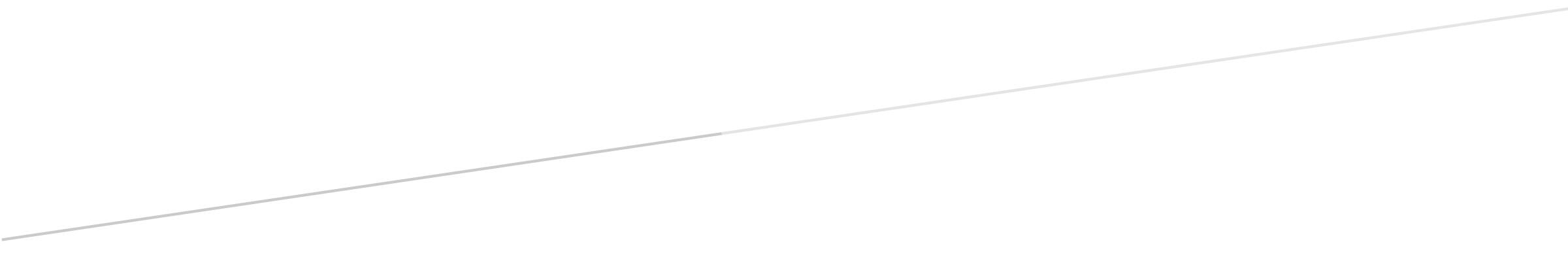 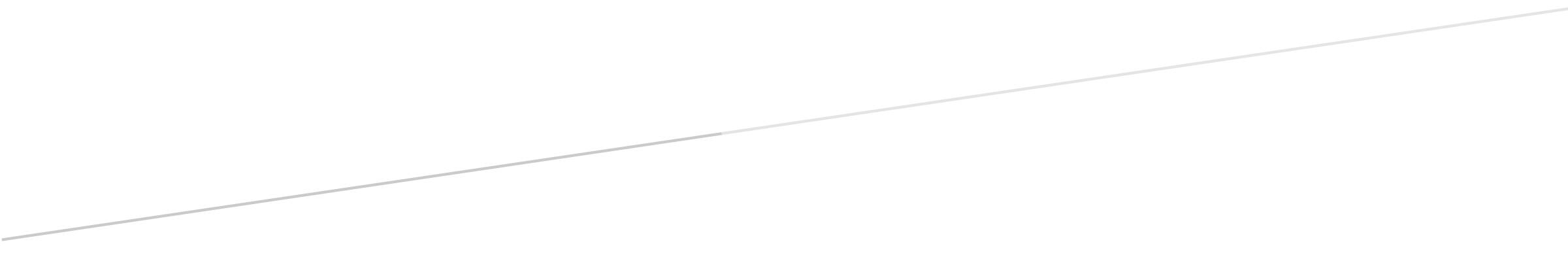 